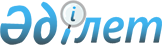 О внесении изменений и дополнений в некоторые решения Правительства Республики КазахстанПостановление Правительства Республики Казахстан от 25 апреля 2015 года № 322.
      Правительство Республики Казахстан ПОСТАНОВЛЯЕТ:
      1. Утвердить прилагаемые изменения и дополнения, которые вносятся в некоторые решения Правительства Республики Казахстан.
      2. Настоящее постановление вводится в действие по истечении десяти календарных дней после дня его первого официального опубликования. Изменения и дополнения, которые вносятся в некоторые решения
Правительства Республики Казахстан
      1. Утратил силу постановлением Правительства РК от 29.01.2024 № 45 (вводится в действие по истечении десяти календарных дней после дня его первого официального опубликования).
      2. Утратил силу постановлением Правительства РК от 29.01.2024 № 45 (вводится в действие по истечении десяти календарных дней после дня его первого официального опубликования).
      3. В постановлении Правительства Республики Казахстан от 2 июля 2013 года № 673 "Об утверждении Правил приватизации жилищ из государственного жилищного фонда" (САПП Республики Казахстан, 2013 г., № 40, ст. 585):
      в Правилах приватизации жилищ из государственного жилищного фонда, утвержденных указанным постановлением:
      в пункте 2:
      подпункты 5) и 6) изложить в следующей редакции:
      "5) жилище – отдельная жилая единица (индивидуальный жилой дом, квартира, комната в общежитии), предназначенная и используемая для постоянного проживания, отвечающая установленным санитарно-эпидемиологическим, техническим и другим обязательным требованиям;
      6) приватизация жилища – приобретение гражданами в собственность занимаемых ими жилищ или жилых помещений (квартир) из государственного жилищного фонда, осуществляемое в соответствии с законодательством Республики Казахстан;";
      дополнить подпунктом 14) следующего содержания:
      "14) бюджетные организации – государственные учреждения и казенные предприятия.";
      абзац первый части первой пункта 3 изложить в следующей редакции:
      "3. Государственные служащие и работники бюджетных организаций, государственных предприятий, кандидаты в космонавты, космонавты, лица, занимающие государственные выборные должности, могут приватизировать занимаемые ими жилища, приравненные к служебным, по остаточной стоимости, если они проработали на государственной службе, государственном предприятии или бюджетных организациях (включая срок пребывания на государственной выборной должности) не менее десяти лет (в совокупности), а также независимо от срока работы, если трудовые отношения прекращены по следующим основаниям:";
      абзац первый части первой пункта 4 изложить в следующей редакции:
      "4. Работники государственных учреждений и судьи могут приватизировать занимаемые ими служебные жилища по остаточной стоимости, если они проработали на государственной службе, в бюджетных организациях, государственных предприятиях или в должности судьи (включая срок пребывания на государственной выборной должности) не менее десяти лет (в совокупности), а также независимо от срока работы, если трудовые отношения прекращены по следующим основаниям:";
      в пункте 7:
      подпункт 7) изложить в следующей редакции:
      "7) военнослужащие, а также сотрудники специальных государственных органов и органов внутренних дел, имеющие выслугу двадцать и более лет в календарном исчислении, за исключением военнослужащих и сотрудников, уволенных по отрицательным мотивам;"; 
      дополнить подпунктами 7-1), 11) и 12) следующего содержания:
      "7-1) члены семьи сотрудника или военнослужащего специального государственного органа, погибшего (умершего) при прохождении службы в специальных государственных органах, за исключением случая, предусмотренного Законом Республики Казахстан "О специальных государственных органах Республики Казахстан", члены семьи военнослужащего, погибшего (умершего) при исполнении обязанности воинской службы в мирное время, а также члены семьи сотрудника органов внутренних дел, погибшего (умершего) при прохождении службы в органах внутренних дел, независимо от выслуги лет погибшего (умершего);";
      "11) жертвы политических репрессий, а также лица, пострадавшие от политических репрессий, реабилитированные в соответствии с Законом Республики Казахстан "О реабилитации жертв массовых политических репрессий", имеющие инвалидность или являющиеся пенсионерами;
      12) сотрудники органов внутренних дел, уволенные со службы и имеющие выслугу двадцать и более лет в календарном исчислении, за исключением сотрудников, уволенных по отрицательным мотивам, а также сотрудники, имеющие выслугу десять и более лет в календарном исчислении и содержащие на иждивении детей-инвалидов.";
      подпункт 3) пункта 10 изложить в следующей редакции:
      "3) не отвечающие установленным санитарно-эпидемиологическим и техническим требованиям;";
      пункт 11 изложить в следующей редакции:
      "11. Граждане Республики Казахстан вправе приватизировать на территории Республики Казахстан только одно жилище из государственного жилищного фонда, за исключением осуществления приватизации жилища через купонный механизм, который не является основанием для отказа в реализации гражданином права на приватизацию жилища. 
      Наличие менее пятидесяти процентов доли члена семьи основного нанимателя в приватизированном ранее жилище не препятствует в последующем реализации его права на приватизацию жилища из государственного жилищного фонда.";
      дополнить пунктом 11-1 следующего содержания:
      "11-1. Граждане Республики Казахстан не могут приватизировать жилище из государственного жилищного фонда, если они:
      1) имеют иное жилище на праве собственности на территории Республики Казахстан, при этом наличие доли менее пятидесяти процентов в жилище не учитывается;
      2) имеют обязательство по договору ипотечного жилищного займа на территории Республики Казахстан;
      3) произвели отчуждение жилища, принадлежавшего им на праве собственности, в течение последних пяти лет до момента обращения на приватизацию.";
      подпункт 9) пункта 14 изложить в следующей редакции:
      "9) граждане, относящиеся к категории государственных служащих, работников бюджетных организаций, военнослужащих, сотрудников специальных государственных органов, судей и лиц, занимающих государственные выборные должности, дополнительно представляют справку с места работы (службы) либо копию документа, подтверждающего трудовую деятельность работника. Кандидаты в космонавты, космонавты представляют документ, подтверждающий их статус, который присваивается Правительством Республики Казахстан;".
					© 2012. РГП на ПХВ «Институт законодательства и правовой информации Республики Казахстан» Министерства юстиции Республики Казахстан
				
Премьер-Министр
Республики Казахстан
К. МасимовУтверждены
постановлением Правительства
Республики Казахстан
от 25 апреля 2015 года № 322